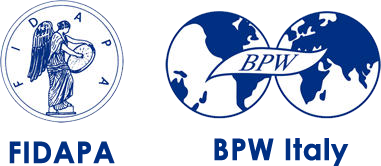 FEDERAZIONE ITALIANA DONNE ARTI PROFESSIONI AFFARI INTERNATIONAL FEDERATION OF BUSINESS AND PROFESSIONAL WOMENModulo per GemellaggiMotivazione del gemellaggio per ambitiNome Sezione Proponente del DistrettoNome Sezione Proponente del DistrettoNome Sezione Proponente del DistrettoNome Sezione Proponente del DistrettoNome Sezione Proponente del DistrettoNome Sezione Proponente del DistrettoNome Sezione Proponente del DistrettoNome Sezione Proponente del DistrettoNome Sezione Proponente del DistrettoNome Sezione Proponente del DistrettoNome Sezione Proponente del DistrettoNome Sezione Proponente del DistrettoNome Sezione Proponente del DistrettoNome Sezione Proponente del DistrettoNome Sezione Proponente del DistrettoNome Sezione Proponente del DistrettoNome Sezione Proponente del DistrettoNome Sezione Proponente del DistrettoNome della Presidente di SezioneNome della Presidente di SezioneNome della Presidente di SezioneNome della Presidente di SezioneNome della Presidente di SezioneNome della Presidente di SezioneNome della Presidente di SezioneNome della Presidente di SezioneNome della Presidente di SezioneNome della Presidente di SezioneNome della Presidente di SezioneNome della Presidente di SezioneNome della Presidente di SezioneNome della Presidente di SezioneNome della Presidente di SezioneNome della Presidente di SezioneNome della Presidente di SezioneNome della Presidente di SezioneNome Sezione Accettante del DistrettoNome Sezione Accettante del DistrettoNome Sezione Accettante del DistrettoNome Sezione Accettante del DistrettoNome Sezione Accettante del DistrettoNome Sezione Accettante del DistrettoNome Sezione Accettante del DistrettoNome Sezione Accettante del DistrettoNome Sezione Accettante del DistrettoNome Sezione Accettante del DistrettoNome Sezione Accettante del DistrettoNome Sezione Accettante del DistrettoNome Sezione Accettante del DistrettoNome Sezione Accettante del DistrettoNome Sezione Accettante del DistrettoNome Sezione Accettante del DistrettoNome Sezione Accettante del DistrettoNome Sezione Accettante del DistrettoNome della Presidente di SezioneNome della Presidente di SezioneNome della Presidente di SezioneNome della Presidente di SezioneNome della Presidente di SezioneNome della Presidente di SezioneNome della Presidente di SezioneNome della Presidente di SezioneNome della Presidente di SezioneNome della Presidente di SezioneNome della Presidente di SezioneNome della Presidente di SezioneNome della Presidente di SezioneNome della Presidente di SezioneNome della Presidente di SezioneNome della Presidente di SezioneNome della Presidente di SezioneNome della Presidente di SezioneAmbito ambientale.Ambito ambientale.Ambito ambientale.Ambito ambientale.Ambito ambientale.Ambito ambientale.Ambito ambientale.Ambito ambientale.Ambito ambientale.Ambito ambientale.Ambito ambientale.Ambito ambientale.Ambito ambientale.Ambito ambientale.Ambito ambientale.Ambito ambientale.Ambito ambientale.Ambito ambientale.Ambito culturale.Ambito culturale.Ambito culturale.Ambito culturale.Ambito culturale.Ambito culturale.Ambito culturale.Ambito culturale.Ambito culturale.Ambito culturale.Ambito culturale.Ambito culturale.Ambito culturale.Ambito culturale.Ambito culturale.Ambito culturale.Ambito culturale.Ambito culturale.Ambito enogastronomico.Ambito enogastronomico.Ambito enogastronomico.Ambito enogastronomico.Ambito enogastronomico.Ambito enogastronomico.Ambito enogastronomico.Ambito enogastronomico.Ambito enogastronomico.Ambito enogastronomico.Ambito enogastronomico.Ambito enogastronomico.Ambito enogastronomico.Ambito enogastronomico.Ambito enogastronomico.Ambito enogastronomico.Ambito enogastronomico.Ambito enogastronomico.Ambito religioso.Ambito religioso.Ambito religioso.Ambito religioso.Ambito religioso.Ambito religioso.Ambito religioso.Ambito religioso.Ambito religioso.Ambito religioso.Ambito religioso.Ambito religioso.Ambito religioso.Ambito religioso.Ambito religioso.Ambito religioso.Ambito religioso.Ambito religioso.Periodo previsto:Periodo previsto:Periodo previsto:Periodo previsto:dal dal alalProgramma previsto.Programma previsto.Programma previsto.Programma previsto.Programma previsto.Programma previsto.Programma previsto.Programma previsto.Programma previsto.Programma previsto.Programma previsto.Programma previsto.Programma previsto.Programma previsto.Programma previsto.Programma previsto.Programma previsto.Programma previsto.Programma previsto.Programma previsto.Programma previsto.Programma previsto.Programma previsto.Programma previsto.Programma previsto.Programma previsto.Programma previsto.Programma previsto.Programma previsto.Programma previsto.Data, Data, Firma della Presidente DistrettualeFirma della Presidente DistrettualeFirma della Presidente DistrettualeFirma della Presidente DistrettualeFirma della Presidente DistrettualeFirma della Presidente DistrettualeFirma della Presidente DistrettualeFirma della Presidente DistrettualeFirma della Presidente DistrettualeFirma delle PresidentiFirma delle PresidentiFirma delle PresidentiFirma delle PresidentiFirma delle PresidentiFirma delle PresidentiFirma delle PresidentiFirma delle PresidentiFirma delle PresidentiFirma delle PresidentiFirma delle PresidentiFirma delle PresidentiFirma delle PresidentiFirma delle PresidentiFirma delle PresidentiFirma delle PresidentiFirma delle PresidentiFirma delle PresidentiFirma delle PresidentiFirma delle PresidentiFirma delle PresidentiDa inviare a:Da inviare a:Da inviare a:Da inviare a:Da inviare a:Da inviare a:Da inviare a:Da inviare a:Da inviare a:Da inviare a:Da inviare a:Da inviare a:Da inviare a:Da inviare a:Da inviare a:Da inviare a:Da inviare a:Da inviare a:Da inviare a:Da inviare a:Da inviare a:Da inviare a:Da inviare a:Da inviare a:Da inviare a:Da inviare a:Da inviare a:Da inviare a:Da inviare a:Da inviare a:Dott.ssa Concetta Corallo, Presidente Nazionale FIDAPA BPW ITALY
corallo.presidentefidapa@gmail.comDott.ssa Concetta Corallo, Presidente Nazionale FIDAPA BPW ITALY
corallo.presidentefidapa@gmail.comDott.ssa Concetta Corallo, Presidente Nazionale FIDAPA BPW ITALY
corallo.presidentefidapa@gmail.comDott.ssa Concetta Corallo, Presidente Nazionale FIDAPA BPW ITALY
corallo.presidentefidapa@gmail.comDott.ssa Concetta Corallo, Presidente Nazionale FIDAPA BPW ITALY
corallo.presidentefidapa@gmail.comDott.ssa Concetta Corallo, Presidente Nazionale FIDAPA BPW ITALY
corallo.presidentefidapa@gmail.comDott.ssa Concetta Corallo, Presidente Nazionale FIDAPA BPW ITALY
corallo.presidentefidapa@gmail.comDott.ssa Concetta Corallo, Presidente Nazionale FIDAPA BPW ITALY
corallo.presidentefidapa@gmail.comDott.ssa Concetta Corallo, Presidente Nazionale FIDAPA BPW ITALY
corallo.presidentefidapa@gmail.comDott.ssa Concetta Corallo, Presidente Nazionale FIDAPA BPW ITALY
corallo.presidentefidapa@gmail.comDott.ssa Concetta Corallo, Presidente Nazionale FIDAPA BPW ITALY
corallo.presidentefidapa@gmail.comDott.ssa Concetta Corallo, Presidente Nazionale FIDAPA BPW ITALY
corallo.presidentefidapa@gmail.comDott.ssa Concetta Corallo, Presidente Nazionale FIDAPA BPW ITALY
corallo.presidentefidapa@gmail.comDott.ssa Concetta Corallo, Presidente Nazionale FIDAPA BPW ITALY
corallo.presidentefidapa@gmail.comDott.ssa Concetta Corallo, Presidente Nazionale FIDAPA BPW ITALY
corallo.presidentefidapa@gmail.comDott.ssa Concetta Corallo, Presidente Nazionale FIDAPA BPW ITALY
corallo.presidentefidapa@gmail.comDott.ssa Concetta Corallo, Presidente Nazionale FIDAPA BPW ITALY
corallo.presidentefidapa@gmail.comDott.ssa Concetta Corallo, Presidente Nazionale FIDAPA BPW ITALY
corallo.presidentefidapa@gmail.comDott.ssa Concetta Corallo, Presidente Nazionale FIDAPA BPW ITALY
corallo.presidentefidapa@gmail.comDott.ssa Concetta Corallo, Presidente Nazionale FIDAPA BPW ITALY
corallo.presidentefidapa@gmail.comDott.ssa Concetta Corallo, Presidente Nazionale FIDAPA BPW ITALY
corallo.presidentefidapa@gmail.comDott.ssa Concetta Corallo, Presidente Nazionale FIDAPA BPW ITALY
corallo.presidentefidapa@gmail.comDott.ssa Concetta Corallo, Presidente Nazionale FIDAPA BPW ITALY
corallo.presidentefidapa@gmail.comDott.ssa Concetta Corallo, Presidente Nazionale FIDAPA BPW ITALY
corallo.presidentefidapa@gmail.comDott.ssa Concetta Corallo, Presidente Nazionale FIDAPA BPW ITALY
corallo.presidentefidapa@gmail.comDott.ssa Concetta Corallo, Presidente Nazionale FIDAPA BPW ITALY
corallo.presidentefidapa@gmail.comDott.ssa Concetta Corallo, Presidente Nazionale FIDAPA BPW ITALY
corallo.presidentefidapa@gmail.comDott.ssa Concetta Corallo, Presidente Nazionale FIDAPA BPW ITALY
corallo.presidentefidapa@gmail.comDott.ssa Concetta Corallo, Presidente Nazionale FIDAPA BPW ITALY
corallo.presidentefidapa@gmail.comDott.ssa Concetta Corallo, Presidente Nazionale FIDAPA BPW ITALY
corallo.presidentefidapa@gmail.comProf.ssa Anna Di Cesare, Referente Nazionale Gemellaggi
338 3063276 - 0932 653474 - annadicesare@virgilio.itProf.ssa Anna Di Cesare, Referente Nazionale Gemellaggi
338 3063276 - 0932 653474 - annadicesare@virgilio.itProf.ssa Anna Di Cesare, Referente Nazionale Gemellaggi
338 3063276 - 0932 653474 - annadicesare@virgilio.itProf.ssa Anna Di Cesare, Referente Nazionale Gemellaggi
338 3063276 - 0932 653474 - annadicesare@virgilio.itProf.ssa Anna Di Cesare, Referente Nazionale Gemellaggi
338 3063276 - 0932 653474 - annadicesare@virgilio.itProf.ssa Anna Di Cesare, Referente Nazionale Gemellaggi
338 3063276 - 0932 653474 - annadicesare@virgilio.itProf.ssa Anna Di Cesare, Referente Nazionale Gemellaggi
338 3063276 - 0932 653474 - annadicesare@virgilio.itProf.ssa Anna Di Cesare, Referente Nazionale Gemellaggi
338 3063276 - 0932 653474 - annadicesare@virgilio.itProf.ssa Anna Di Cesare, Referente Nazionale Gemellaggi
338 3063276 - 0932 653474 - annadicesare@virgilio.itProf.ssa Anna Di Cesare, Referente Nazionale Gemellaggi
338 3063276 - 0932 653474 - annadicesare@virgilio.itProf.ssa Anna Di Cesare, Referente Nazionale Gemellaggi
338 3063276 - 0932 653474 - annadicesare@virgilio.itProf.ssa Anna Di Cesare, Referente Nazionale Gemellaggi
338 3063276 - 0932 653474 - annadicesare@virgilio.itProf.ssa Anna Di Cesare, Referente Nazionale Gemellaggi
338 3063276 - 0932 653474 - annadicesare@virgilio.itProf.ssa Anna Di Cesare, Referente Nazionale Gemellaggi
338 3063276 - 0932 653474 - annadicesare@virgilio.itProf.ssa Anna Di Cesare, Referente Nazionale Gemellaggi
338 3063276 - 0932 653474 - annadicesare@virgilio.itProf.ssa Anna Di Cesare, Referente Nazionale Gemellaggi
338 3063276 - 0932 653474 - annadicesare@virgilio.itProf.ssa Anna Di Cesare, Referente Nazionale Gemellaggi
338 3063276 - 0932 653474 - annadicesare@virgilio.itProf.ssa Anna Di Cesare, Referente Nazionale Gemellaggi
338 3063276 - 0932 653474 - annadicesare@virgilio.itProf.ssa Anna Di Cesare, Referente Nazionale Gemellaggi
338 3063276 - 0932 653474 - annadicesare@virgilio.itProf.ssa Anna Di Cesare, Referente Nazionale Gemellaggi
338 3063276 - 0932 653474 - annadicesare@virgilio.itProf.ssa Anna Di Cesare, Referente Nazionale Gemellaggi
338 3063276 - 0932 653474 - annadicesare@virgilio.itProf.ssa Anna Di Cesare, Referente Nazionale Gemellaggi
338 3063276 - 0932 653474 - annadicesare@virgilio.itProf.ssa Anna Di Cesare, Referente Nazionale Gemellaggi
338 3063276 - 0932 653474 - annadicesare@virgilio.itProf.ssa Anna Di Cesare, Referente Nazionale Gemellaggi
338 3063276 - 0932 653474 - annadicesare@virgilio.itProf.ssa Anna Di Cesare, Referente Nazionale Gemellaggi
338 3063276 - 0932 653474 - annadicesare@virgilio.itProf.ssa Anna Di Cesare, Referente Nazionale Gemellaggi
338 3063276 - 0932 653474 - annadicesare@virgilio.itProf.ssa Anna Di Cesare, Referente Nazionale Gemellaggi
338 3063276 - 0932 653474 - annadicesare@virgilio.itProf.ssa Anna Di Cesare, Referente Nazionale Gemellaggi
338 3063276 - 0932 653474 - annadicesare@virgilio.itProf.ssa Anna Di Cesare, Referente Nazionale Gemellaggi
338 3063276 - 0932 653474 - annadicesare@virgilio.itProf.ssa Anna Di Cesare, Referente Nazionale Gemellaggi
338 3063276 - 0932 653474 - annadicesare@virgilio.it